ВИДЕО САБАҚ ЖОСПАРЫМұғалімнің аты-жөні:Мұғалімнің аты-жөні:Мұғалімнің аты-жөні:Нұрмаханова Жазира БимаханқызыНұрмаханова Жазира БимаханқызыНұрмаханова Жазира БимаханқызыНұрмаханова Жазира БимаханқызыПән/Сынып:Пән/Сынып:Пән/Сынып:қазақ тілі, 5-сыныпқазақ тілі, 5-сыныпқазақ тілі, 5-сыныпқазақ тілі, 5-сыныпҚай аптаның нешінші сабағыҚай аптаның нешінші сабағыҚай аптаның нешінші сабағы3-тоқсан, 9-апта, 42-сабақ3-тоқсан, 9-апта, 42-сабақ3-тоқсан, 9-апта, 42-сабақ3-тоқсан, 9-апта, 42-сабақТарау немесе бөлім атауы:Тарау немесе бөлім атауы:Тарау немесе бөлім атауы:2-бөлім, 10-тақырып: Компьютердің тілін табу – өнер2-бөлім, 10-тақырып: Компьютердің тілін табу – өнер2-бөлім, 10-тақырып: Компьютердің тілін табу – өнер2-бөлім, 10-тақырып: Компьютердің тілін табу – өнерСабақтың тақырыбы:Сабақтың тақырыбы:Сабақтың тақырыбы:Менің электронды поштамМенің электронды поштамМенің электронды поштамМенің электронды поштамОқу мақсаттары:Оқу мақсаттары:Оқу мақсаттары:5.ТБ1.Ыңғайластық қатынасты білдіретін және қарсылықтық қатынасты білдіретін жалғаулықтардың қызметін білу, ауызша және жазба жұмыстарда орынды қолдану.5.ТБ1.Ыңғайластық қатынасты білдіретін және қарсылықтық қатынасты білдіретін жалғаулықтардың қызметін білу, ауызша және жазба жұмыстарда орынды қолдану.5.ТБ1.Ыңғайластық қатынасты білдіретін және қарсылықтық қатынасты білдіретін жалғаулықтардың қызметін білу, ауызша және жазба жұмыстарда орынды қолдану.5.ТБ1.Ыңғайластық қатынасты білдіретін және қарсылықтық қатынасты білдіретін жалғаулықтардың қызметін білу, ауызша және жазба жұмыстарда орынды қолдану.Сабақ мақсаты:Сабақ мақсаты:Сабақ мақсаты:Барлық оқушыларҚарапайым сөйлеу үлгілерін қолдану арқылы электронды пошта, ғаламтор жайлы ақпарат алады. Лексикалық тақырып аясында ілік септігін меңгередіКөптеген оқушыларғаЫңғайластық және қарсылықтық қатынасты білдіретін жалғаулықтарды ауызша сөйлеу барысында қолданады.Кейбір оқушыларғаЫңғайластық қатынасты білдіретін және қарсылықтық қатынасты білдіретін жалғаулықтардың қызметін біледі, ауызша және жазба жұмыстарда орынды қолданады.Барлық оқушыларҚарапайым сөйлеу үлгілерін қолдану арқылы электронды пошта, ғаламтор жайлы ақпарат алады. Лексикалық тақырып аясында ілік септігін меңгередіКөптеген оқушыларғаЫңғайластық және қарсылықтық қатынасты білдіретін жалғаулықтарды ауызша сөйлеу барысында қолданады.Кейбір оқушыларғаЫңғайластық қатынасты білдіретін және қарсылықтық қатынасты білдіретін жалғаулықтардың қызметін біледі, ауызша және жазба жұмыстарда орынды қолданады.Барлық оқушыларҚарапайым сөйлеу үлгілерін қолдану арқылы электронды пошта, ғаламтор жайлы ақпарат алады. Лексикалық тақырып аясында ілік септігін меңгередіКөптеген оқушыларғаЫңғайластық және қарсылықтық қатынасты білдіретін жалғаулықтарды ауызша сөйлеу барысында қолданады.Кейбір оқушыларғаЫңғайластық қатынасты білдіретін және қарсылықтық қатынасты білдіретін жалғаулықтардың қызметін біледі, ауызша және жазба жұмыстарда орынды қолданады.Барлық оқушыларҚарапайым сөйлеу үлгілерін қолдану арқылы электронды пошта, ғаламтор жайлы ақпарат алады. Лексикалық тақырып аясында ілік септігін меңгередіКөптеген оқушыларғаЫңғайластық және қарсылықтық қатынасты білдіретін жалғаулықтарды ауызша сөйлеу барысында қолданады.Кейбір оқушыларғаЫңғайластық қатынасты білдіретін және қарсылықтық қатынасты білдіретін жалғаулықтардың қызметін біледі, ауызша және жазба жұмыстарда орынды қолданады.Бағалау критериі: Бағалау критериі: Бағалау критериі: Оқушының төменгі жетістігі (ОТЖ): қазақша электронды пошта, ғаламтор туралы ақпарат береді, дос-тарымен сөйлеседі.Оқушының орташа жетістігі (ООЖ): тақырыпқа қатысты жаңа сөздерді тілдесім барысында тиімді қолдана алады, қазақша электронды поштаны қалай ашуға болатындығын түсіндіре алады.Оқушының жоғарғы жетістігі (ОЖЖ): тақырып аясында өзінің достарымен ғаламтор жаңалықтары жөнінде ақпарат алмасады, тілдесімге түседі.Оқушының төменгі жетістігі (ОТЖ): қазақша электронды пошта, ғаламтор туралы ақпарат береді, дос-тарымен сөйлеседі.Оқушының орташа жетістігі (ООЖ): тақырыпқа қатысты жаңа сөздерді тілдесім барысында тиімді қолдана алады, қазақша электронды поштаны қалай ашуға болатындығын түсіндіре алады.Оқушының жоғарғы жетістігі (ОЖЖ): тақырып аясында өзінің достарымен ғаламтор жаңалықтары жөнінде ақпарат алмасады, тілдесімге түседі.Оқушының төменгі жетістігі (ОТЖ): қазақша электронды пошта, ғаламтор туралы ақпарат береді, дос-тарымен сөйлеседі.Оқушының орташа жетістігі (ООЖ): тақырыпқа қатысты жаңа сөздерді тілдесім барысында тиімді қолдана алады, қазақша электронды поштаны қалай ашуға болатындығын түсіндіре алады.Оқушының жоғарғы жетістігі (ОЖЖ): тақырып аясында өзінің достарымен ғаламтор жаңалықтары жөнінде ақпарат алмасады, тілдесімге түседі.Оқушының төменгі жетістігі (ОТЖ): қазақша электронды пошта, ғаламтор туралы ақпарат береді, дос-тарымен сөйлеседі.Оқушының орташа жетістігі (ООЖ): тақырыпқа қатысты жаңа сөздерді тілдесім барысында тиімді қолдана алады, қазақша электронды поштаны қалай ашуға болатындығын түсіндіре алады.Оқушының жоғарғы жетістігі (ОЖЖ): тақырып аясында өзінің достарымен ғаламтор жаңалықтары жөнінде ақпарат алмасады, тілдесімге түседі.Саралап оқыту тапсырмаларыСаралап оқыту тапсырмаларыСаралап оқыту тапсырмаларыСаралап оқыту тапсырмаларыСаралап оқыту тапсырмаларыСаралап оқыту тапсырмаларыСаралап оқыту тапсырмаларыҰжымдық жұмысЖаңа тақырыптың түсіндірілуіҰжымдық жұмысЖаңа тақырыптың түсіндірілуіҰжымдық жұмысЖаңа тақырыптың түсіндірілуіҰжымдық жұмысЖаңа тақырыптың түсіндірілуіБірлескен жұмыс (1,2 тапсырма)Тапсырманы ұсыну және дұрыс жауапты ұсыну арқылы үйретуБірлескен жұмыс (1,2 тапсырма)Тапсырманы ұсыну және дұрыс жауапты ұсыну арқылы үйретуБірлескен жұмыс (1,2 тапсырма)Тапсырманы ұсыну және дұрыс жауапты ұсыну арқылы үйретуУақытыКезеңдері              Сабақтың мазмұны              Сабақтың мазмұны              Сабақтың мазмұныМұғалімнің  бақылауы мен зерттеуі не?Ресурстар1 минутҰйымдастыру Сәлеметсіңдер ме?5-сыныптың қазақ тілі пәніне қош келдіңіздер!Сабағымыздың тақырыбы: Менің электронды поштамБүгінгі сабақтаСенің білетінің:• Электронды пошта жайлыСенің меңгеретінің: мәтін мазмұнын түсінесің;ыңғайластық және қарсылықтық қатынастағы жалғаулықтарды ауызша және жазбаша түрде қолдана аласың;тәуелдік жалғаулары мен ілік септік жалғауларын жете түсінесіңСәлеметсіңдер ме?5-сыныптың қазақ тілі пәніне қош келдіңіздер!Сабағымыздың тақырыбы: Менің электронды поштамБүгінгі сабақтаСенің білетінің:• Электронды пошта жайлыСенің меңгеретінің: мәтін мазмұнын түсінесің;ыңғайластық және қарсылықтық қатынастағы жалғаулықтарды ауызша және жазбаша түрде қолдана аласың;тәуелдік жалғаулары мен ілік септік жалғауларын жете түсінесіңСәлеметсіңдер ме?5-сыныптың қазақ тілі пәніне қош келдіңіздер!Сабағымыздың тақырыбы: Менің электронды поштамБүгінгі сабақтаСенің білетінің:• Электронды пошта жайлыСенің меңгеретінің: мәтін мазмұнын түсінесің;ыңғайластық және қарсылықтық қатынастағы жалғаулықтарды ауызша және жазбаша түрде қолдана аласың;тәуелдік жалғаулары мен ілік септік жалғауларын жете түсінесіңОқушыларға бағалау парақтары таратылады. Сабақтың әр кезеңінде оқушылар өздерін бағалап отырады.Мадақтау, ынталандыруВидео-аудио суреттер, кесте, диограмма, презентация, электронды құралдар, т.б.3-5 минутЖаңа сабақ Қызығушылығын ояту: Оқушылардың жаңа сабаққа деген қызығушылығын ояту мақсатында ой шақыру сұрақтарын қояды. Сендердің электронды пошталарың бар ма? Электронды поштаны өзің аштың ба?Досыңның электронды поштасы бар ма?Досыңмен электронды пошта арқылы хабарласасың ба?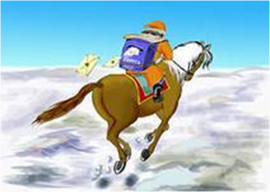 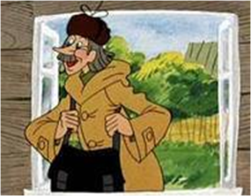 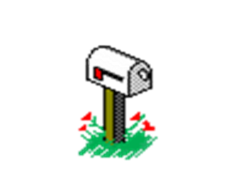 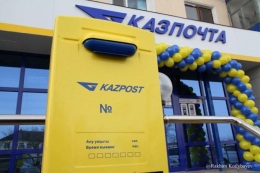 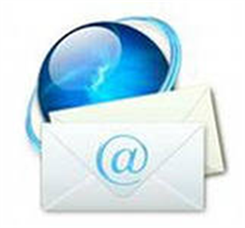 Қызығушылығын ояту: Оқушылардың жаңа сабаққа деген қызығушылығын ояту мақсатында ой шақыру сұрақтарын қояды. Сендердің электронды пошталарың бар ма? Электронды поштаны өзің аштың ба?Досыңның электронды поштасы бар ма?Досыңмен электронды пошта арқылы хабарласасың ба?Қызығушылығын ояту: Оқушылардың жаңа сабаққа деген қызығушылығын ояту мақсатында ой шақыру сұрақтарын қояды. Сендердің электронды пошталарың бар ма? Электронды поштаны өзің аштың ба?Досыңның электронды поштасы бар ма?Досыңмен электронды пошта арқылы хабарласасың ба? 3 минутТапсырмалар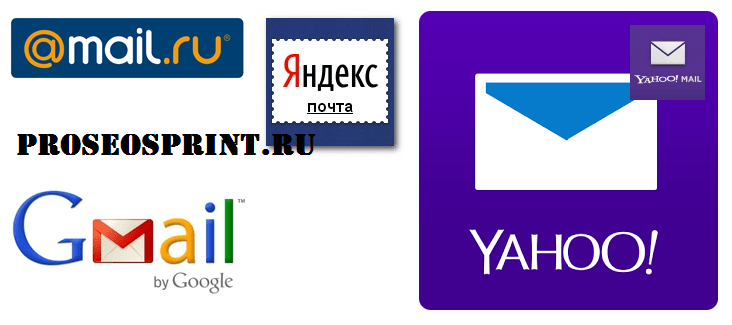 АЙТЫЛЫМ.2-тапсырма. Жоғарыда берілген суреттегі белгілер қандай мағына береді? Олардың айырмашылығы бар ма? Ыңғайластық және қарсылықтық қатынасты білдіретін жалғаулықтарды ауызша сөйлеу барысында қолданамыз.Үлгі: Бұлар – Мail.ru, Yandex, Yahoo және Gmail пошталық сервистері.АЙТЫЛЫМ.2-тапсырма. Жоғарыда берілген суреттегі белгілер қандай мағына береді? Олардың айырмашылығы бар ма? Ыңғайластық және қарсылықтық қатынасты білдіретін жалғаулықтарды ауызша сөйлеу барысында қолданамыз.Үлгі: Бұлар – Мail.ru, Yandex, Yahoo және Gmail пошталық сервистері.АЙТЫЛЫМ.2-тапсырма. Жоғарыда берілген суреттегі белгілер қандай мағына береді? Олардың айырмашылығы бар ма? Ыңғайластық және қарсылықтық қатынасты білдіретін жалғаулықтарды ауызша сөйлеу барысында қолданамыз.Үлгі: Бұлар – Мail.ru, Yandex, Yahoo және Gmail пошталық сервистері.3 минутЖаңа сөздермен жұмыс. Мұғалім интерактивті тақтадан quizlet.com қосымшасы арқылы тақырыпқа қатысты жаңа сөздермен таныстырады, олармен жұмыс жасайды. Жаңа сөздермен жұмыс. Мұғалім интерактивті тақтадан quizlet.com қосымшасы арқылы тақырыпқа қатысты жаңа сөздермен таныстырады, олармен жұмыс жасайды. Жаңа сөздермен жұмыс. Мұғалім интерактивті тақтадан quizlet.com қосымшасы арқылы тақырыпқа қатысты жаңа сөздермен таныстырады, олармен жұмыс жасайды. https://quizlet.com/latest5 минутОҚЫЛЫМ3-тапсырма. Диалогті рөлге бөліп оқыту.                  Әлібек, сенің электронды поштаң бар ма?Әрине, бар. Сенің ше?Менің электронды поштам жоқ. Маған пошта ашып берші. Оны қалай ашады?Оны ашу оңай. 10-15 минут уақыт кетеді. Шын ба? Қалай ашуға болады?Бірінші пошталық серверді таңдаймыз. Екінші, «пошта ашу» жазуын тауып, тінтуірдің оң жағын басамыз. Пошта жәшігі ашылды ма?Жоқ. Үшінші, ашылған терезеге аты-жөніңді, логиніңді жазамыз. Электронды поштаңа құпия сөз қоюың керек. Қандай сөзді таңдайсың?Ол не үшін керек?Сенің поштаңды басқа адамдар ашпау үшін құпия сөз қажет. Менің туған күнімді жазайық!Төртіншіден, соңғы терезеге сенің телефон нөміріңді жазамыз. «Тіркелу» деген сөзді тінтуірмен басамыз. Болды, енді сенің жеке электронды поштаң бар. Өзіңнің жақын достарыңа хабарлама жаза бер. Құттықтаймын! Рақмет, Әлібек! Сен нағыз доссың.  3-тапсырма. Диалогті рөлге бөліп оқыту.                  Әлібек, сенің электронды поштаң бар ма?Әрине, бар. Сенің ше?Менің электронды поштам жоқ. Маған пошта ашып берші. Оны қалай ашады?Оны ашу оңай. 10-15 минут уақыт кетеді. Шын ба? Қалай ашуға болады?Бірінші пошталық серверді таңдаймыз. Екінші, «пошта ашу» жазуын тауып, тінтуірдің оң жағын басамыз. Пошта жәшігі ашылды ма?Жоқ. Үшінші, ашылған терезеге аты-жөніңді, логиніңді жазамыз. Электронды поштаңа құпия сөз қоюың керек. Қандай сөзді таңдайсың?Ол не үшін керек?Сенің поштаңды басқа адамдар ашпау үшін құпия сөз қажет. Менің туған күнімді жазайық!Төртіншіден, соңғы терезеге сенің телефон нөміріңді жазамыз. «Тіркелу» деген сөзді тінтуірмен басамыз. Болды, енді сенің жеке электронды поштаң бар. Өзіңнің жақын достарыңа хабарлама жаза бер. Құттықтаймын! Рақмет, Әлібек! Сен нағыз доссың.  3-тапсырма. Диалогті рөлге бөліп оқыту.                  Әлібек, сенің электронды поштаң бар ма?Әрине, бар. Сенің ше?Менің электронды поштам жоқ. Маған пошта ашып берші. Оны қалай ашады?Оны ашу оңай. 10-15 минут уақыт кетеді. Шын ба? Қалай ашуға болады?Бірінші пошталық серверді таңдаймыз. Екінші, «пошта ашу» жазуын тауып, тінтуірдің оң жағын басамыз. Пошта жәшігі ашылды ма?Жоқ. Үшінші, ашылған терезеге аты-жөніңді, логиніңді жазамыз. Электронды поштаңа құпия сөз қоюың керек. Қандай сөзді таңдайсың?Ол не үшін керек?Сенің поштаңды басқа адамдар ашпау үшін құпия сөз қажет. Менің туған күнімді жазайық!Төртіншіден, соңғы терезеге сенің телефон нөміріңді жазамыз. «Тіркелу» деген сөзді тінтуірмен басамыз. Болды, енді сенің жеке электронды поштаң бар. Өзіңнің жақын достарыңа хабарлама жаза бер. Құттықтаймын! Рақмет, Әлібек! Сен нағыз доссың.  3 минутАЙТЫЛЫМ. Мәтінмен жұмыс. 4-тапсырма. Мәтіндегі сарымен белгіленген сөздерді суреттермен сәйкестендір және оларға сұрақ қой.электронды поштаңтінтуірдіңтерезегеқұпиясөзхабарламаАЙТЫЛЫМ. Мәтінмен жұмыс. 4-тапсырма. Мәтіндегі сарымен белгіленген сөздерді суреттермен сәйкестендір және оларға сұрақ қой.электронды поштаңтінтуірдіңтерезегеқұпиясөзхабарламаАЙТЫЛЫМ. Мәтінмен жұмыс. 4-тапсырма. Мәтіндегі сарымен белгіленген сөздерді суреттермен сәйкестендір және оларға сұрақ қой.электронды поштаңтінтуірдіңтерезегеқұпиясөзхабарламаДескрипторы:диалогты түсініп, дұрыс оқиды;диалогтегі жаңа сөздерді суреттермен дұрыс сәйкестендіреді; мәтінде берілген жаңа сөздерге дұрыс сұрақ қоядыӨзіңді тексер:4  электронды поштаң5  тінтуірдің1  терезеге3  құпиясөз            2  хабарламаНең? – Электронды поштаң Ненің? – ТінтуірдіңНеге? – ТерезегеНе? – ҚұпиясөзНе? - ХабарламаДескрипторы:диалогты түсініп, дұрыс оқиды;диалогтегі жаңа сөздерді суреттермен дұрыс сәйкестендіреді; мәтінде берілген жаңа сөздерге дұрыс сұрақ қоядыӨзіңді тексер:4  электронды поштаң5  тінтуірдің1  терезеге3  құпиясөз            2  хабарламаНең? – Электронды поштаң Ненің? – ТінтуірдіңНеге? – ТерезегеНе? – ҚұпиясөзНе? - ХабарламаДескрипторы:диалогты түсініп, дұрыс оқиды;диалогтегі жаңа сөздерді суреттермен дұрыс сәйкестендіреді; мәтінде берілген жаңа сөздерге дұрыс сұрақ қоядыӨзіңді тексер:4  электронды поштаң5  тінтуірдің1  терезеге3  құпиясөз            2  хабарламаНең? – Электронды поштаң Ненің? – ТінтуірдіңНеге? – ТерезегеНе? – ҚұпиясөзНе? - Хабарлама3-4 минутТәжірибеЖАЗЫЛЫМ.Үлгіге қарап, мәтіннен тәуелдік жалғаулы сөздерді тап. Оны тіркесіп тұрған сөздерімен бірге теріп жаз. Өзіңді тексер: Сенің электронды поштаң; менің электронды поштам; «пошта ашу» жазуын; тінтуірдің оң жағын; пошта жәшігі; аты-жөніңді, логиніңді жаз; электронды поштаңа; құпия сөз қоюың; сенің поштаңды; менің туған күнімді; сенің телефон нөміріңді; сенің жеке электронды поштаң; өзіңнің жақын достарыңа.Дескрипторы:мәтіндегі тәуелдік жалғаулы сөздерді дұрыс анықтайды;орфографиялық нормаға сай дұрыс жазып, орфоэпиялық нормаға сай дұрыс айтадыЖАЗЫЛЫМ.Үлгіге қарап, мәтіннен тәуелдік жалғаулы сөздерді тап. Оны тіркесіп тұрған сөздерімен бірге теріп жаз. Өзіңді тексер: Сенің электронды поштаң; менің электронды поштам; «пошта ашу» жазуын; тінтуірдің оң жағын; пошта жәшігі; аты-жөніңді, логиніңді жаз; электронды поштаңа; құпия сөз қоюың; сенің поштаңды; менің туған күнімді; сенің телефон нөміріңді; сенің жеке электронды поштаң; өзіңнің жақын достарыңа.Дескрипторы:мәтіндегі тәуелдік жалғаулы сөздерді дұрыс анықтайды;орфографиялық нормаға сай дұрыс жазып, орфоэпиялық нормаға сай дұрыс айтадыЖАЗЫЛЫМ.Үлгіге қарап, мәтіннен тәуелдік жалғаулы сөздерді тап. Оны тіркесіп тұрған сөздерімен бірге теріп жаз. Өзіңді тексер: Сенің электронды поштаң; менің электронды поштам; «пошта ашу» жазуын; тінтуірдің оң жағын; пошта жәшігі; аты-жөніңді, логиніңді жаз; электронды поштаңа; құпия сөз қоюың; сенің поштаңды; менің туған күнімді; сенің телефон нөміріңді; сенің жеке электронды поштаң; өзіңнің жақын достарыңа.Дескрипторы:мәтіндегі тәуелдік жалғаулы сөздерді дұрыс анықтайды;орфографиялық нормаға сай дұрыс жазып, орфоэпиялық нормаға сай дұрыс айтады2 минутБекітуБекіту сұрақтары:1. Не үйрендік?
2. Не оңай болды?
3. Не қиын болды?Бекіту сұрақтары:1. Не үйрендік?
2. Не оңай болды?
3. Не қиын болды?Бекіту сұрақтары:1. Не үйрендік?
2. Не оңай болды?
3. Не қиын болды?1 минутОқу тапсырмасыЭлектронды пошта ашу үшін сауалнаманы толтырЭлектронды пошта ашу үшін сауалнаманы толтырЭлектронды пошта ашу үшін сауалнаманы толтыр1 минут Қосымша тапсырмаЭлектрондық пошта туралы қосымша ақпарат ізденуЭлектрондық пошта туралы қосымша ақпарат ізденуЭлектрондық пошта туралы қосымша ақпарат іздену